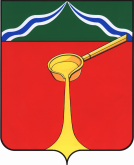 Калужская областьАдминистрация муниципального района«Город Людиново и Людиновский район»П О С Т А Н О В Л Е Н И Е
от « 07»    07  2022 г.					                                                                                 № 689О внесении изменений в постановление администрации муниципального района от 24.05.2019 № 646 «Об утверждении муниципальной программы «Обеспечение доступным и комфортным жильем, коммунальными услугами и благоустройство территорий Людиновского района»	В соответствии с ст. ст.7, 43 Федерального Закона Российской Федерации от 06.10.2003 № 131-ФЗ «Об общих принципах организации местного самоуправления в Российской Федерации», Уставом муниципального района «Город Людиново и Людиновский район»,  постановлением администрации муниципального района «Город Людиново и Людиновский район» от 17.06.2022 № 601 «Об изменении типа муниципального автономного учреждения», администрация муниципального района «Город Людиново и Людиновский район»	постановляет:1. Внести в постановление администрации муниципального района «Город Людиново и Людиновский район» от 24.05.2019 г. № 646 «Об утверждении муниципальной программы «Обеспечение доступным и комфортным жильем, коммунальными услугами и благоустройство территорий Людиновского района» следующие изменения.1.1. По всему тексту постановления администрации муниципального района «Город Людиново и Людиновский район от 24.05.2019 № 646 «Об утверждении муниципальной программы «Обеспечение доступным и комфортным жильем, коммунальными услугами и благоустройство территорий Людиновского района» и приложений к нему наименование МАУ «Агентство «Мой город»  заменить на «МБУ «Агентство «Мой город».	2. Контроль за исполнением настоящего постановления возложить на заместителя главы администрации муниципального района «Город Людиново и Людиновский район» М. А. Жмыкова.   	3.  Настоящее постановление вступает в силу с момента его подписания и подлежит опубликованию.И. о. главы администрации муниципального района                                                                                              М. А. Жмыков